«Заниматика» - игровые упражнения в математике.    Алла Борисовна придумала и провела вместе со своими воспитанниками, детьми подготовительной группы, интересную игру «Заниматику». «Заниматика» - это веселая младшая сестра математики, она учит творчески мыслить и находить правильные решения, как в математике, так и в жизни. Дети очень любят играть в математические игры: «Умные клеточки», «Фигуры из палочек», «Математическое лото», «Геометрическое лото», игры на зрительную память. Воспитатель Бородкина Алла Борисовна проводит занятия с детьми весело, с выдумкой, так, чтобы самая строгая наука стала интересней любой игры.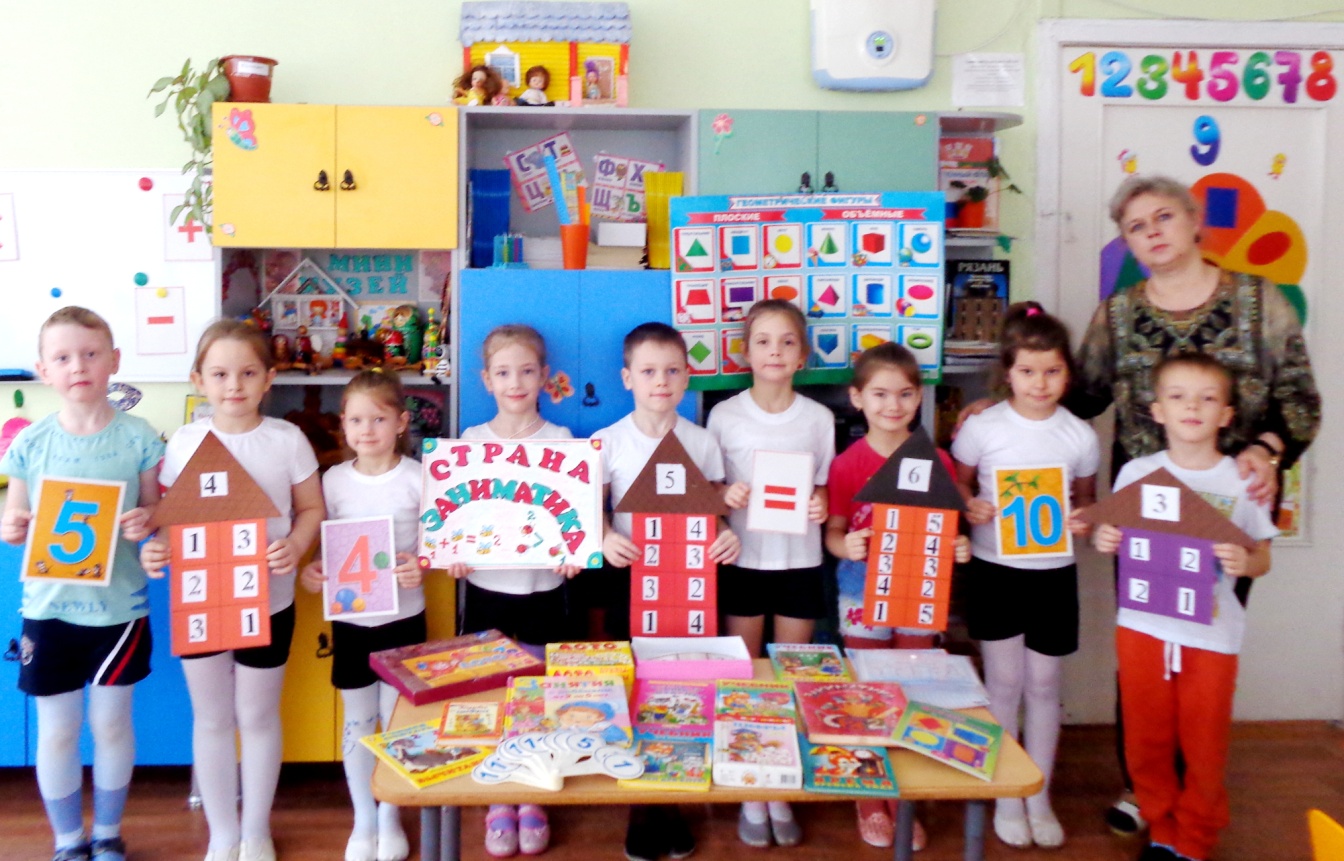 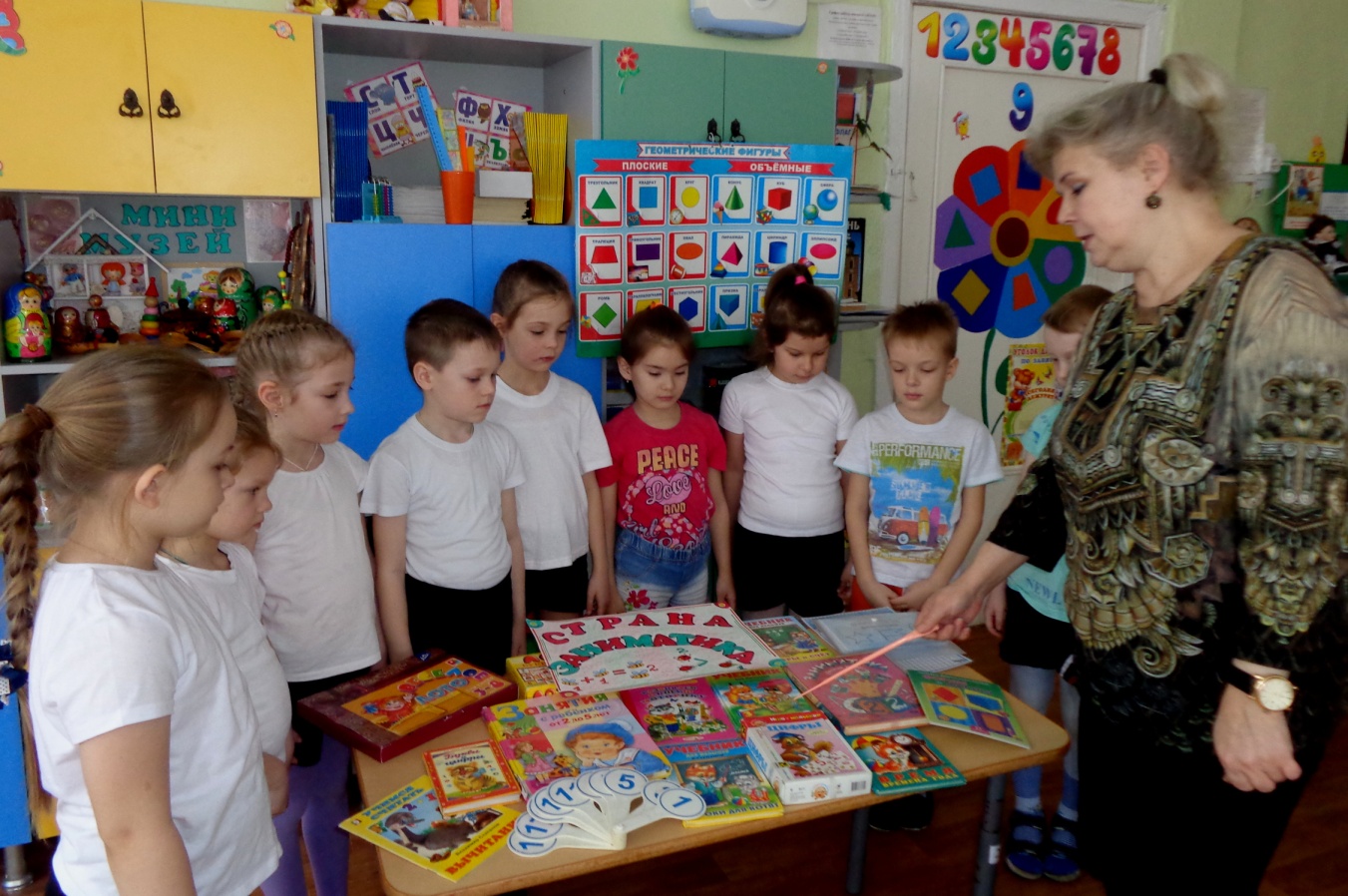 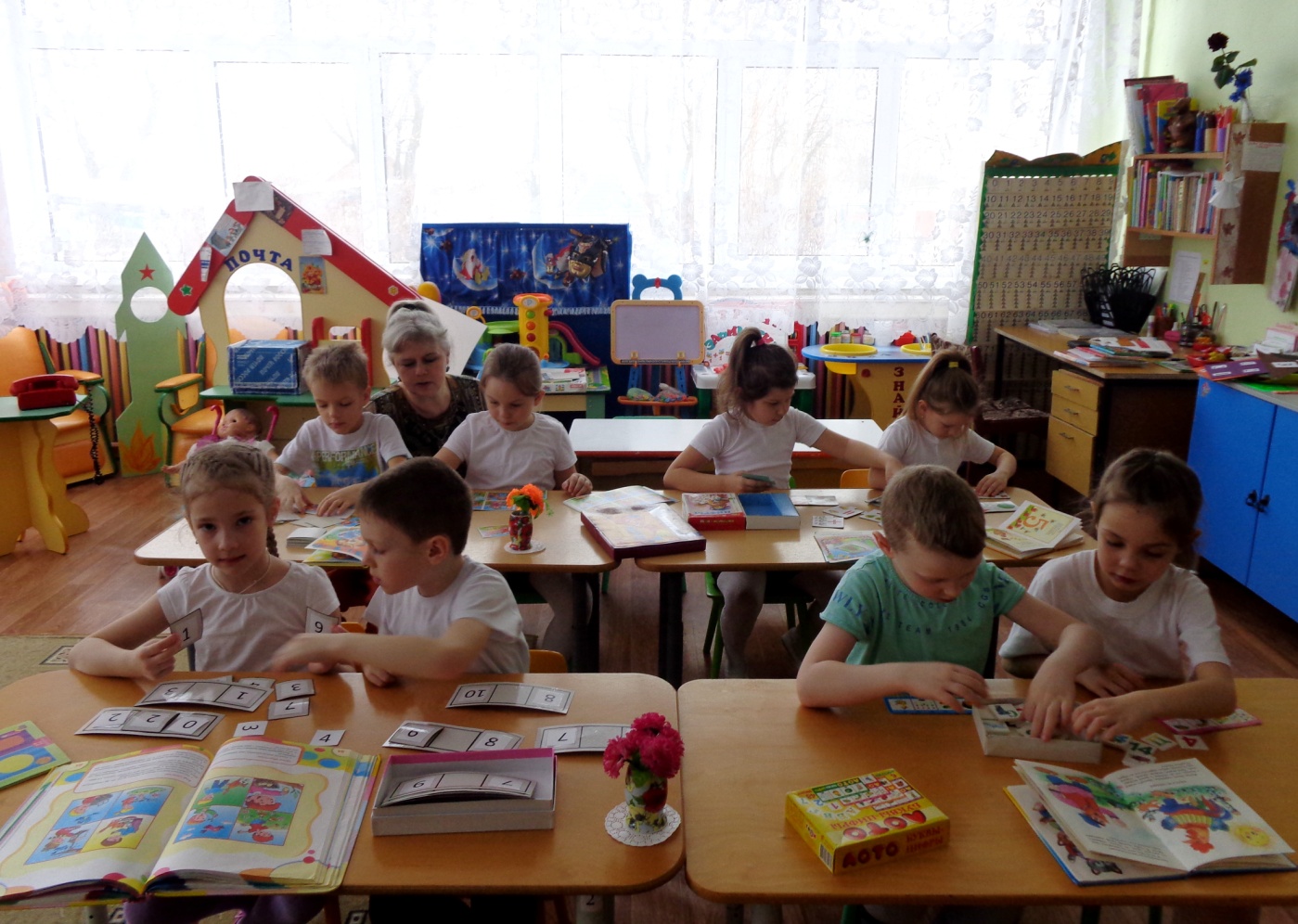 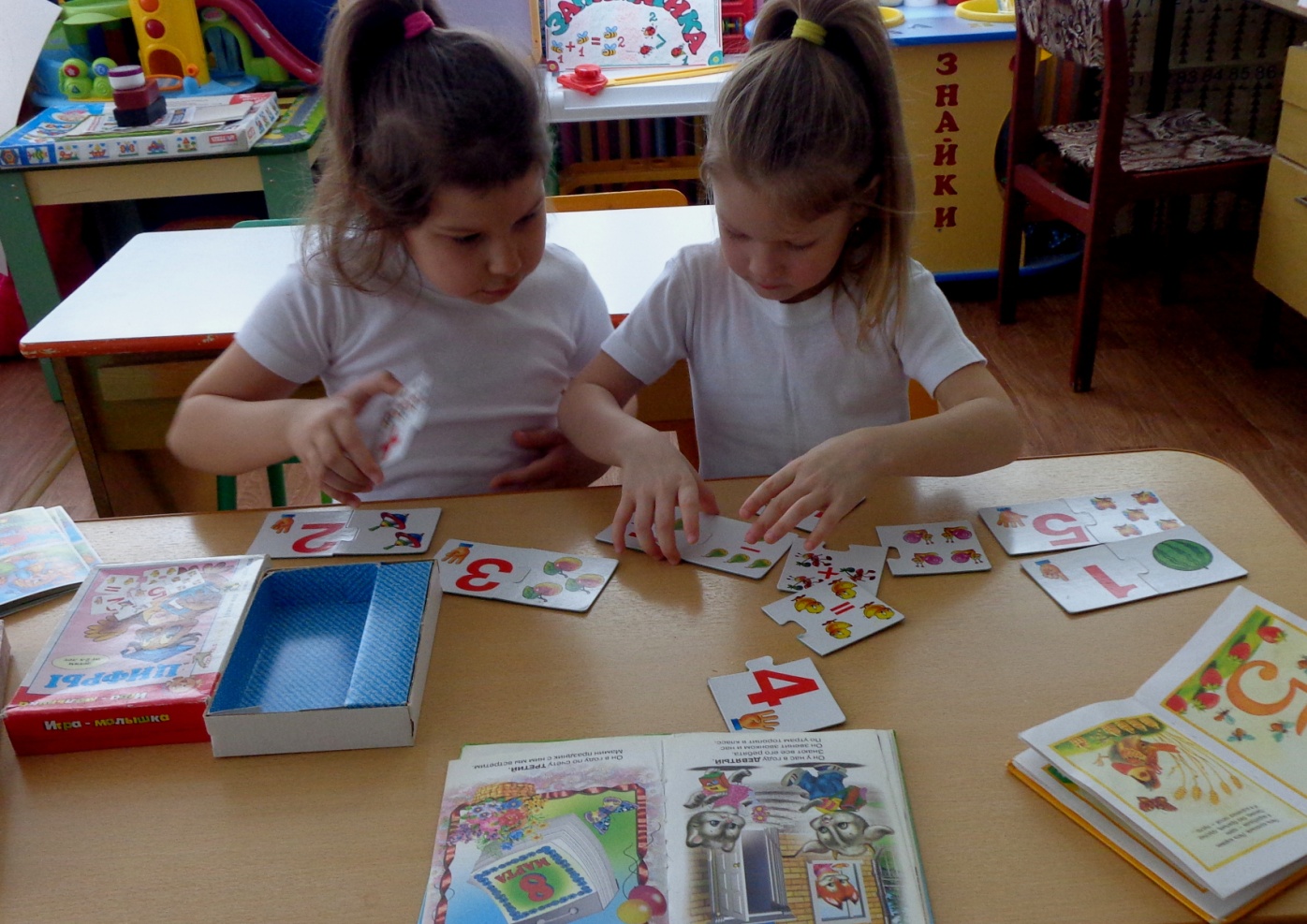 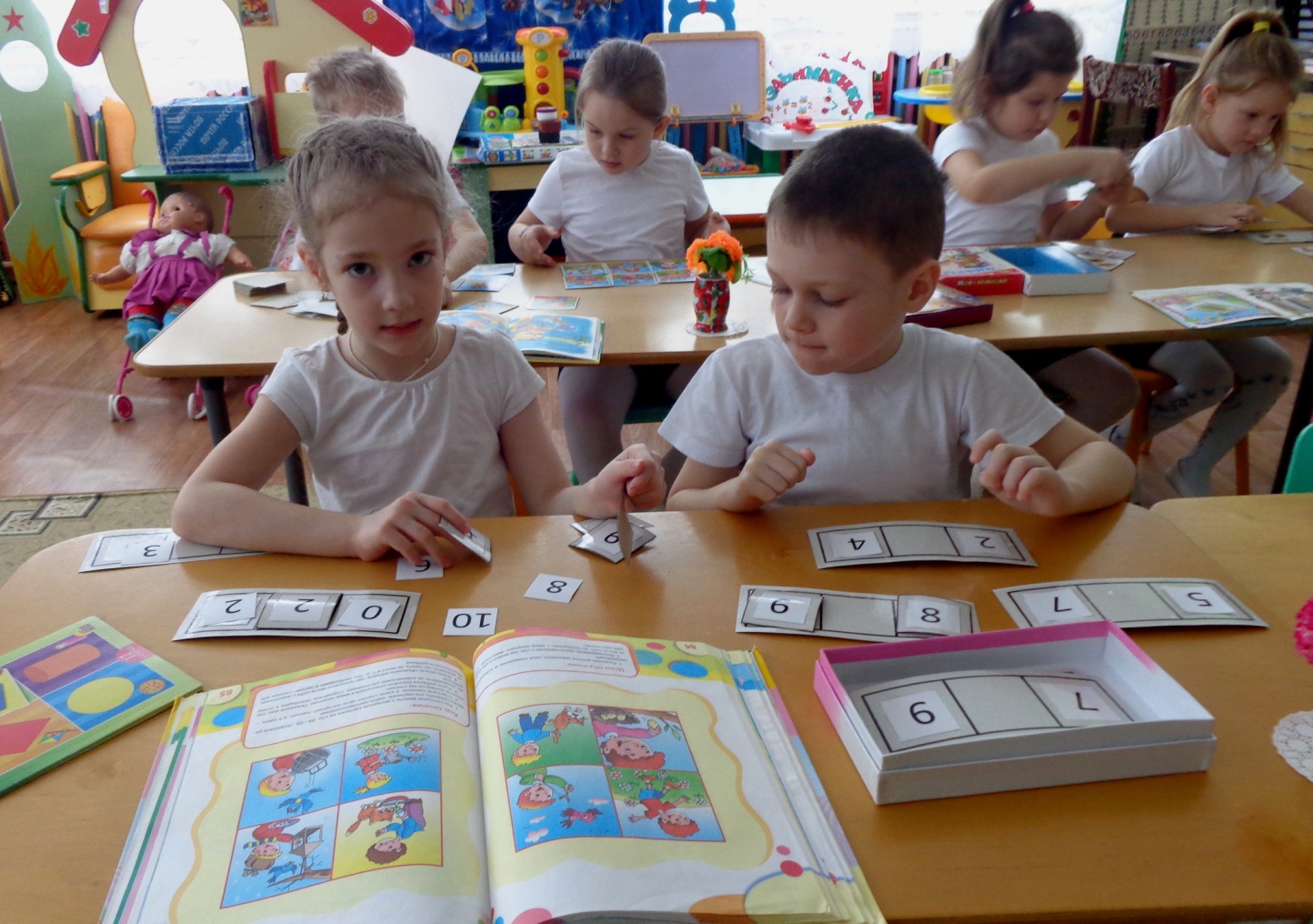 